
Da compilare da parte della società ospitante e da consegnare insieme al CAMP3 agli arbitri della gara:Con la presente di DICHIARA che:
	È presente l’ambulanza provvista di defibrillatore, il cui operatore sanitario responsabile dell’ambulanza e delle operazioni sanitarie durante tutto lo svolgimento della partita è il/la sig.re/ra: inserire cognome - nome	È presente il defibrillatore all’interno dell’impianto;	È presente l’addetto all’utilizzo del defibrillatore sig.re/ra: inserire cognome - nomeCertificato di abilitazione inserire tipologia e numero	È presente il Medico di Servizio sig.re/ra: inserire cognome - nomeiscritto sul CAMP3 oppure se non iscritto sul CAMP3 riportare il n° del tesserino di appartenenza all’Ordine dei Medici: inserire numero   
NOTE per le SocietàOgni società ospitante deve compilare le parti che ottemperano agli obblighi della normativa del servizio di Primo Soccorso previsti in base alla Serie del Campionato e depennare le parti non di interesse.
NOTA per gli ArbitriGli arbitri devono accettare quanto dichiarato nel presente Modulo e controllare i documenti di identità delle persone elencate e ove necessario il documento di appartenenza alla categoria (tesserino Ordine dei Medici, certificato di abilitazione all’utilizzo del defibrillatore, ecc.) e la presenza dell’ambulanza e del defibrillatore ove dichiarato è necessaria.Il presente Modulo andrà allegato agli atti della gara da inviare al Giudice Unico Provinciale.*per concentramenti a tre squadre, U13M, U11F, Minivolley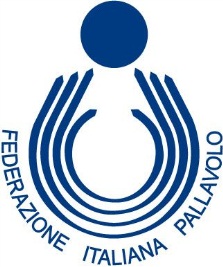 FIPAV Comitato Provinciale CuneoMODULO PER SERVIZIO DI PRIMO SOCCORSOSerieN°numero della garadelinserire data nel formato dd/MM/yyyySquadra ospitanteSquadra ospitanteinserire denominazione squadra ospitanteinserire denominazione squadra ospitanteinserire denominazione squadra ospitanteinserire denominazione squadra ospitante1° Squadra ospite1° Squadra ospiteinserire denominazione 1° squadra ospiteinserire denominazione 1° squadra ospiteinserire denominazione 1° squadra ospiteinserire denominazione 1° squadra ospite2° Squadra ospite*2° Squadra ospite*inserire denominazione 2° squadra ospiteinserire denominazione 2° squadra ospiteinserire denominazione 2° squadra ospiteinserire denominazione 2° squadra ospite____________________________________________________________________________________________Firma del Dirigente accompagnatoreFirma del Capitano____________________________________________________________________________________________Firma del Dirigente 1° squadra ospiteFirma del Dirigente 2° squadra ospite*Si rammenta che la presente normativa che disciplina i servizi di primo soccorso è finalizzata alla tutela della salute fisica degli atleti, tesserati in campo e spettatori.La eventuale indisponibilità del defibrillatore, il suo malfunzionamento e/o la presenza di alcuni componenti scaduti, la mancanza dell’operatore, del medico di servizio o il loro allontanamento anche momentaneo o comunque altre violazioni contrastando con i principi ispiratori della detta normativa, attribuiranno alle società ospitanti oltre alle previste sanzioni sportive, ogni responsabilità penale e civile per quanto di ragione, in caso di incidente con conseguenze sulla incolumità fisica delle persone coinvolte.Ogni società ospitante, assumendosi la piena ed esclusiva responsabilità per ogni evento lesivo malleverà espressamente la Federazione Italiana Pallavolo e pertanto nessun addebito diretto o indiretto potrà essere attribuito a quest’ultima.